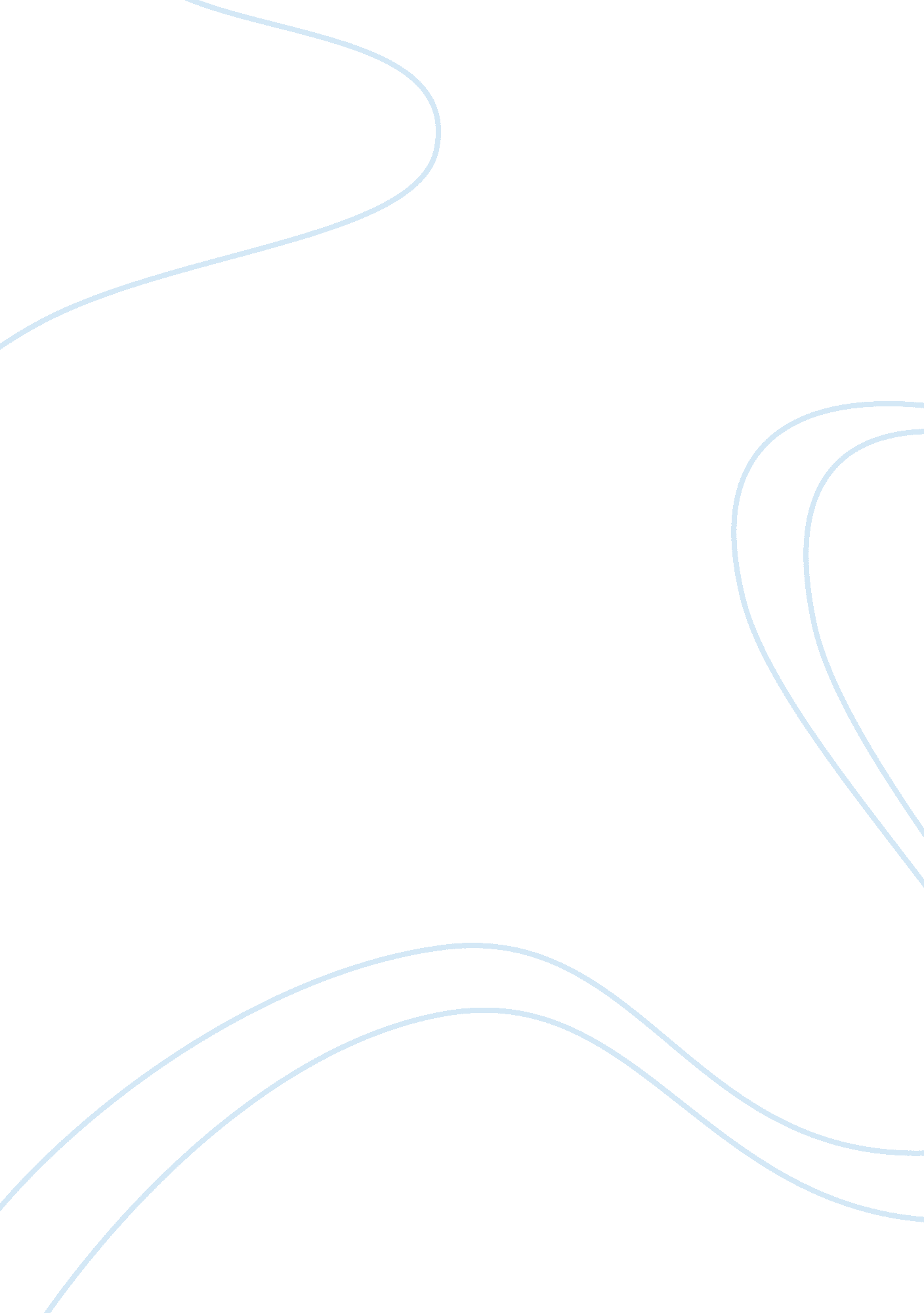 Technology education relevant to curriculum methodsEducation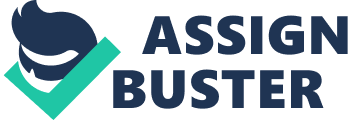 ﻿Technology Education relevant to Curriculum Methods 
Instructional technology refers to the use of technological devices to support learning amongst students. These may employ the use of computers, satellites, teleconferencing among others. This paper is going to summarize and critique the article entitled “ Technology as a Tool to Support Instruction”. The use of instructional technology in education has resulted to some changes in the roles of teachers to being facilitators or coaches as opposed to experts. 
In addition, it is important to note that the instructional technology is very important in the curriculum and knowledge accumulation amongst the students. This is because, when the instructional technology is employed, the curriculum can be individualized to suit the specific learning styles of different students (Scherer, 2011). This improves learning in a broader perspective amongst students. This article plays a critical role in molding the technological learners to become persons of commendable reputation in their future careers. This is evident in the instructional system relevant to the curriculum methods (Scherer, 2011). 
The article is very important in strengthening the curriculum methods relevant to technology education. This relates a lot towards some of the strengths vested in the article. For example, the article equips the students with lots of knowledge of the principles as well as practices of teaching and learning relevant t the field of technology (Scherer, 2011). In addition, the article has greatly succeeded in articulating relevant curriculum documents that are very important to the students. These comprise of the manner in which the article has succeeded in instilling into students the ability to generate plans of lessons, as well as units of work in association with the contents of the curriculum documents. 
References 
Scherer, M. (2011). Transforming Education with Technology: A Conversation with Karen Cator. Retrieved on 1St October 2015 from http://www. ascd. org/publications/educational-leadership/feb11/vol68/num05/Transforming-Education-with-Technology. aspx 